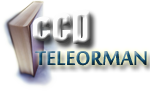 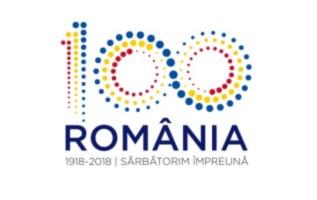 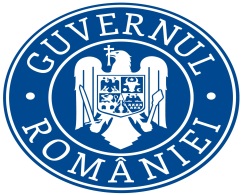 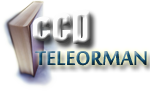 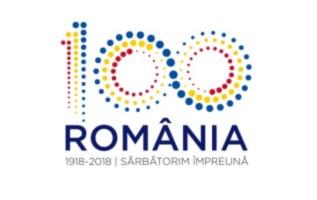 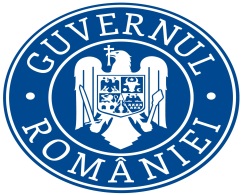 PROGRAME  DE  FORMARE  AVIZATE  MENpentru anul școlar 2018-2019Nr. crt.Denumirea cursuluiNr. oreCostulprogramuluiPublic ţintă vizat1Dezvoltarea competențelor de evaluare a cadrelor didactice care participă la examenul de definitivare24110 leiCadre didactice care participă la examenul de definitivare în învățământ2Program pentru pregătirea cadrelor didactice încadrate cu statut de suplinitor în vederea participării la susținerea concursului național de  ocupare a posturilor vacante24110 leiPersonal didactic încadrat cu statut de suplinitor3Program de formare a cadrelor didactice care fac parte din comisiile judetene de organizare si desfasurare a probelor practice /orale în profilul postului și a inspecțiilor speciale la clasă24110 leiCadre didactice din gimnaziu si liceu4Formarea continuă pentru profesorii metodiști IȘJ24110 leiCadre didactice cu statut de metodiști la nivelul IȘJ5Developing english  language skills in the context of european strategic partnerships36150 leiCadre didactice din invațământul preuniversitar, personal didactic si didactic auxiliar, atât din mediul urban, căt și rural, zone dezavantajate unde informația ajunge cu greutate.6Arta de a instrui şi de a învăţa cu plăcere limba franceză prin activităţi ludice24110 leiProfesori de limba şi literatura franceză7Erasmus + o fereastră către europa în contextul unei învățări nonformale și experiențiale pe tot parcursul vieții36150 leiCadre didactice din învăţământul preuniversitar, personal didactic și didactic auxiliar.8Integrarea  platformei Go -Lab  în procesul de predare- învățare - evaluare a disciplinelor STEM36150 leiCadre didactice din învăţământul preuniversitar9Dezvoltarea inteligenței emoționale – suport în educația modernă36150 leiCadrele didactice10EDUCAȚIA DIGITALĂ - metode și instrumente interactive de predare și evaluare în sistemul preuniversitar32130 leiProfesorii din învățământul preuniversitar din judetul Teleorman-ciclul primar si gimnazial11Tehnologii WEB24110 leiPersonal didactic din învăţământul preuniversitar12,,ATELIERUL  DIGITAL ” Practica informatică  în secretariat, contabilitate, arhivistică, bibliotecă și operare date36150 leiPersonal didactic auxiliar, cadre didactice13Managementul conflictelor – abordări ale secolului  XXI24110 leiCadre didactice / directori/ personal auxiliar din județul Teleorman14Managementul comunicării eficiente24110 leiPersonal didactic din învăţământul preuniversitar15Managementul conflictelor24110 leiCadre didactice din învățământul primar, gimnazial și liceal din mediile urban si rural16Metode eficiente de incluziune a copiilor cu CES36150 leiCadre didactice, directori/directori adjuncţi şi personal auxiliar din judeţul Teleorman17Instruirea diferențiată - premisa incliziunii elevilor cu cerințe educative speciale24110 leiCadre didactice din  învățământul de masă18Managementul în învățământul preșcolar24110 leiCadre didactice din învățământul preuniversitar19Șahul, sportul minții24110 leiCadre didactice  din învăţământul preuniversitar20Abordarea educației nonformale prin acțiuni civice24110 leiCadre didactice din învățământul preșcolar, primar, gimnazial și liceal21Educația nonformală- a doua șansă la educație24110 leiCadrele didactice și auxiliare din învățămîntul preuniversitar22Complementaritatea formal-nonformal în activitatea didactică24110 leiCadre didactice din învăţământul preuniversitar23Proiectare curriculară și inovare didactică24110 leiCadre didactice din învățământul preuniversitar de nivel preșcolar, primar, gimnazial, liceal.24Schimbări curriculare în educaţie timpurie36150 leiCadrele didactice din învăţămantul preşcolar25Programa pentru educaţie timpurie -structura curriculară şi modelul de proiectare curriculară promovat36150 leiCadrele  didactice  din învăţămantul preşcolar26Modalitati de pregatire a copiilor prescolari in vederea adaptarii optime la viata24110 leiEducatoare27Abordarea integrata in proiectarea didactica la ciclul primar36150 leiInvatatori/institutori/profesori invatamant primar28Metode de lucru utilizate în activitățile extracurriculare24110 leiCadre didactice din învăţământul preuniversitar, personal didactic și nedidactic auxiliar.29Managementul activității responsabililor cu formarea continuă și perfecționarea cadrelor didactice24110 leiCadre didactice cu statutul de responsabil cu formarea continuă și perfecționarea personalului didactic din  unitățile școlare ale județului Teleorman30Arhivarea documentelor in format traditional si  electronic24110 leicadre didactice din învățământul preuniversitar și personalul didactic auxiliar31Interculturalitate prin educație participativă24110 leiCadre didactice din învățământul preșcolar, primar, gimnazial și liceal32Managementul calitatii in institutiile de invatamant preuniversitar36150 leiCadre didactice din învățământul preuniversitar33Importanţa activităţilor  nonformale în prevenirea şi combaterea abandonului şcolar şi a părăsirii timpurii a şcolii24110 leiCadre didactice din învăţământul preuniversitar34Valorificarea resurselor centrelor de documentare și informare și ale bibliotecilor școlare în activitatea didactică24110 leiResponsabili CDI, bibliotecari, profesori documentariști, cadre didactice din învățământul preuniversitar35 „Site-ul WEB pas cu pas”24110 leiCadrele didactice din învăţământul preuniversitar36Perspective europene în managementul școlar36150 leiCadre didactice care deţin funcţii de conducere din sistemul de învăţământ preuniversitar sau cadre didactice care acced la aceste funcţii de conducere, personal didactic din învățământul preuniversitar.37 Folosirea utilă, creativă, sigură a internetului24110 leiPersonalului didactic din învățământul preuniversitar (personal didactic de predare nivel: primar și gimnazial, bibliotecari școlari, documentariști, informaticieni)